KLASA: URBROJ: Pleternica, _______________ 2018. godineNa temelju članka 35. st. 2. i st. 8. i članka 391. Zakona o vlasništvu i drugim stvarnim pravima (Narodne novine br. 91/96, 68/98, 137/99, 22/00, 73/00, 114/01, 79/06, 141/06, 146/08, 38/09, 153/09, 143/12, 152/14), članka 35. točka 2. i članka 48. st. 1. točka 5. i st. 2. Zakona o lokalnoj i područnoj (regionalnoj) samoupravi (Narodne novine br. 33/01, 60/01 – vjer. tumač., 129/05, 109/07, 125/08, 36/09, 150/11, 144/12, 19/13, 137/15, 123/17) i na temelju članka 34. Statuta Grada Pleternice („Službeno glasilo Grada Pleternice“, br. 04/09, 02/13, 08/13 i 07/14), Gradsko vijeće Grada Pleternice, na _____ . sjednici održanoj dana _______________ 2018. godine, donosi [PRIJEDLOG]O D L U K Uo izmjeni i dopuni Odluke o stjecanju, raspolaganju i upravljanju nekretninamaČlanak 1.Ovom Odlukom pristupa se izmjeni i dopuni Odluke o stjecanju, raspolaganju i upravljanju nekretninama (“Službeno glasilo” Grada Pleternice broj 02/12.), dalje u tekstu Odluka.Članak 2.U članku 6. Odluke, stavak 2., briše se, te umjesto istog dodaju se stavci 2. i 3. koji glase:„ O stjecanju i otuđenju nekretnina odlučuju Gradonačelnik ili Gradsko vijeće zavisno od pojedinačne vrijednosti nekretnine određene pozitivnim zakonskim propisima. Gradsko vijeće odlučuje o stjecanju i otuđenju nekretnina te drugom raspolaganju imovinom Grada Pleternice u visini pojedinačne vrijednost više od 0,5% iznosa prihoda bez primitaka ostvarenih u godini koja prethodi godini u kojoj se odlučuje, ako je stjecanje i otuđivanje planirano u Proračunu Grada Pleternice i provedeno u skladu sa zakonom.Gradonačelnik odlučuje  o stjecanju i otuđenju nekretnina te drugom raspolaganju imovinom Grada Pleternice u visini pojedinačne vrijednosti nekretnine koja je niža od vrijednosti iz prethodnog stavka ovoga članka. „Članak 3.	Ostale odredbe Odluke ostaju neizmjenjene.Članak 4.Ova Odluka stupa na snagu osmog (8) dana od dana donošenja i objavit će se u „Službenom glasilu Grada Pleternice“.GRADSKO VIJEĆE GRADA PLETERNICEPredsjednik:________________Marijan Aladrović, dipl.ing.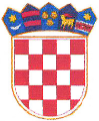 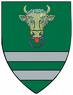 